(0>0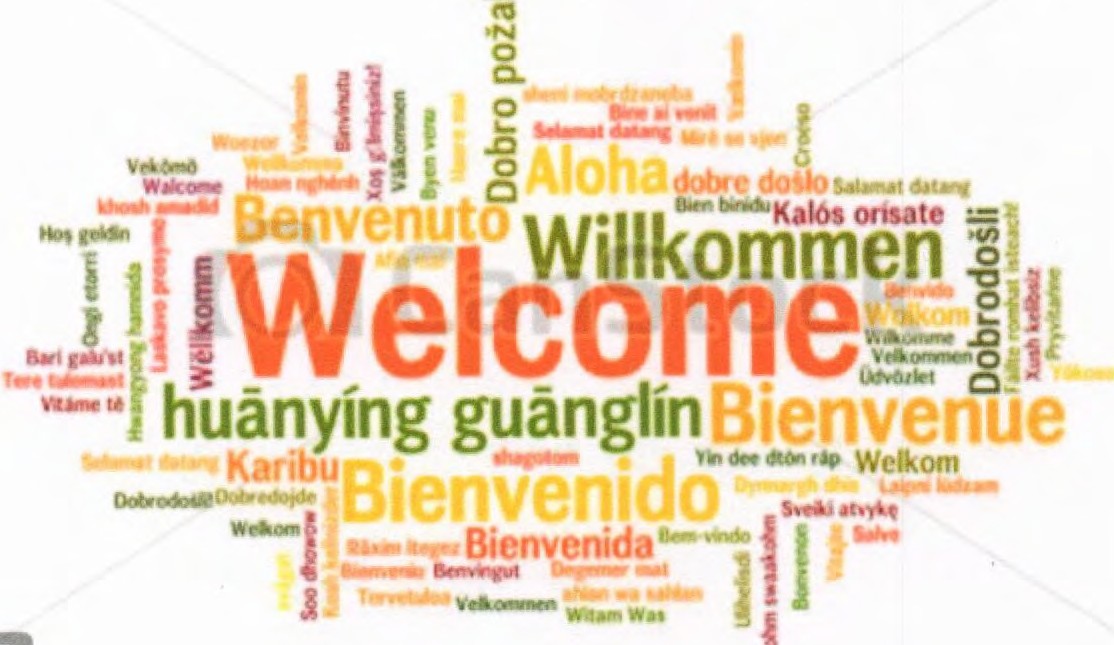 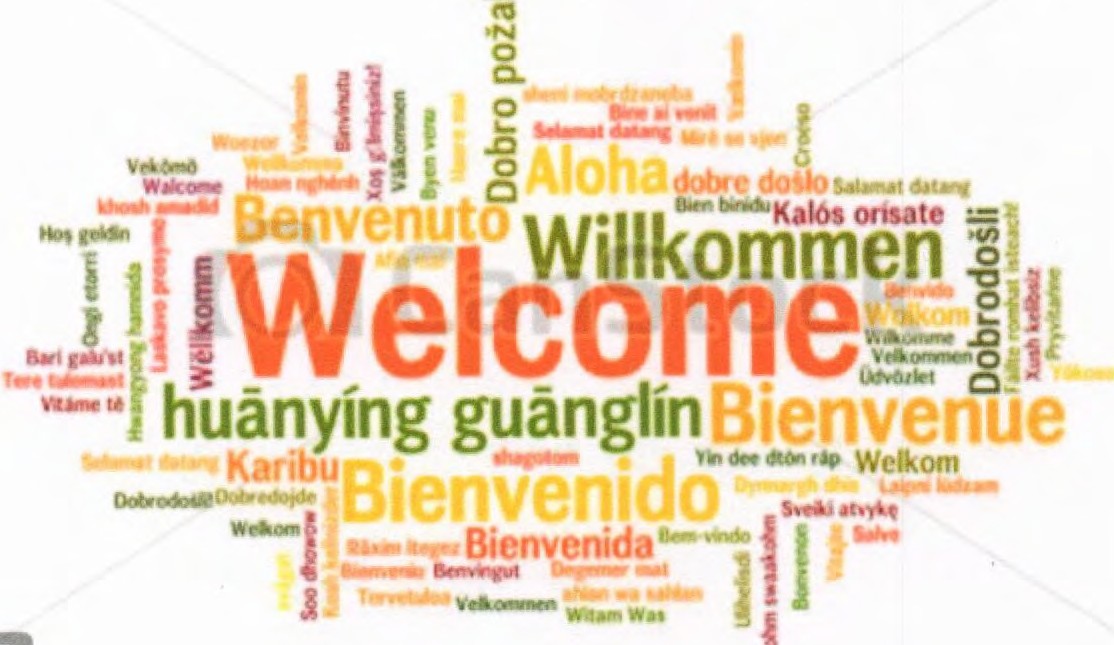 Wherever you're from....W	'r	adyo	are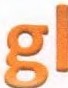 HEREWelcome Kit for the Washington Missouri Area prepared byFranklin County Human Rights Task Force of Franklin County Service Providershumanrightsfranklincounty@gmail.comWherever you're from-we're glad you are HERE!Below is a directory of the resources contained in this Welcome Kit. Please feel free to add information and resources to customize this kit for your situation. For further information please contact the Human Rights Task Force of Franklin County at:humanrightsfranklincounty@gmail.comHelpful phone numbers and websit es including Cit y of Washington sitesBankingBirth/Death CertificatesDomestic ViolenceDriver's License and Vehicle License PlatesEx-Offender ResourcesFood and Meal ProgramsFree Famil y-Orient ed Activit iesImmigrant and Refugees including English Language and Literacy Classes 10.Medical and Health11.School District of Washington 12.Service Clubs and Organizat ions 13.So cial SecurityTransport ation Resources.Utili ties including Utility and Rent  assistance programs 16.Veterans Resources17.Voter RegistrationHelpful Phone Numbers & WebsitesWashington Area Chamber of Commerce • (636) 239-2715 •www .w ashmochamber.orgCity of Washington • (636) 390-1000 • www.ci.washington.mo.us Franklin County Government • (636) 584-6358 • www.franklinmo.netSchool District of Washington • (636) 231-2000 • www.washington.k12.mo.usDowntown Washington, Inc. • (636) 239-1743 • www.downtownwashmo.orgFranklin County Area United Way • (636) 239-1018 • www.franklincountyuw.orgMercy Hospital • (636) 239-8000 • www .mercy.net /washingt onIN CASE OF EMERGENCY - CALL 911Driver's License Vehicle Registration Washington License Office -Phone: (636) 239-7881Hours:	Monday - Friday, 9 a.m. - 5 p.m., Saturday 9 a.m. - Noon.**written and driving tests are given on Fridays only at the Public SafetyBuilding (301 Jefferson), 8:00 a.m. - 4:30 p.m.Post OfficeMain Office - 1777 Washington Crossing - (636) 239-3207 Hours:	Monday thru Friday - 8:30 a.m. to 7:00 p.m.Saturday - 8:30 a.m. to 3:00 p.m.Downtown Office (CPU) - 2nd & Lafayette - (636) 239-1743 Hours:	Monday thru Friday - 8:00 a.m. to 6:00 p.m.Saturday - 8:00 a.m. to 12:00 noonUtilities ElectricAmeren - 1-800-552-7583TelephoneAT&T Missouri - 1-800-464-7928Big River Telephone - 1-800-455-1608 Charter - 1-877-726-1839Communications NewspaperThe Missourian - 14 W Main Street - (636) 239-7701 published Tuesdays and FridaysRadioKLPW-AM 1220 • (636) 239-3355KFAV 99.9 FM - (636) 584-0559Mercy Neighborhood MinistryRESOURCE LISTSPlease visit our website, www.mercy.net/mnm.Click on "Resources" to find over 50+ resource lists.Join our email distribution and you'll receive:Notification of our updated resource listsUpcoming community eventsMercy Neighborhood Ministry connects the economically underserved with appropriate health and social service resources. In partnership with communit y organizations, we improve access to care and quality of life for those in need.655 Maryville Centre Drive, St. Louis, MO 63141•314-364-2810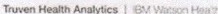 Mercy,15 TOPHEALTH SYSTEMS2017Banks & Credit UnionsCitizens Bank1451 High St., Ste. 101 Washington, MO 63090(636) 390-9944Bank of Sullivan108 Front St. Suite 100 Labadie, MO 63055636-742-3558Heritage Community Bank801 Franklin Avenue Washington, MO 63090(636) 239-1132Bank of Washington200 W. Main St. Washington, MO 63090 (636) 239-7831First State Community Bank1801 Bedford Center Dr. Washington, MO 63090(636) 390-4320Bank of Franklin County900 E. Eighth St. Washington, MO 63090 (636) 239-6600First Community Credit Union1701 A Roy Drive Washington, MO 63090636-537-4400 X 1811US Bank114 Oak Street Washington, MO 63090(636) 239-1800First Bank1816 Hwy. A Washington, MO 63090(636) 239-4900Missouri Birth & Death Certificate:Certified Missouri Birth and Death certificates may be acquired through the Franklin County Health Department in person or by mail at F.C.H.D., 414 E Main St. Union MO 63084Certified birth certificates can be issued for persons born in Missouri since 1920. Certified death certificates can be issued for deaths occurring in Missouri since 1980. Please contact the Missouri Department of Health and Senior Services for certificates prior to these dates.To Change a Birth or Death Record contact State office at the Missouri Department of Health and Senior Services .W h o can get a Missouri vital record?If you were born in the state of Missouri, you may get a birth certificate through our department. You may request a copy of a Birth or Death Certificate for someone else if you are an immediate relative of the person that you are requesting. For any questions please call the Franklin County Health Department at 636.583.7300 option 0.Walk-In ServiceBirth and death certificates are available to print in office Monday through Friday from 8:00 am - 4:15 pm only.To obtain a copy of a Missouri Birth Record you will need to do the following:Fill out our vital record formPresent your current Photo IDHave payment of $15.00 per copy (Please see payment options below)Walk-in requests are printed in our office the same dayTo obtain a copy of a Missouri Death Record you will need to do the following:Fill out our vital record formPresent your current Photo IDHave payment of $13.00 for first copy and $10.00 for each additional copy (see below for payment options)Walk-in requests are printed in our office the same dayM ailing in an application:You may mail in an application to the Franklin County Health Department.All applications must be completed and notarized prior to processing.If the application is not notarized, we will be unable to process your request.Please mail in application, along with the proper fee and a self-addressed stamped envelope to: Franklin County Health Dept. Attn: Vital Records, 414 East Main Street, Union, MO 63084*Mail in requests will be processed right away and mailed out the following businessday.Payment options that are accepted:Cash, check, money order and Visa, Mast ercard and Discover credit cards*All checks must have current phone number, address and D.O.B. A $25.00 processing charge will be applied to all returned checks.For all credit/debit cards there is a $1.50 fee accessed for anything under $60.00. A 2% fee is applied for anything over $60.00. PLEASE NOTE: Credit/Debit cards only accepted in person until 4:00pm. We cannot take any credit/debit cards online or via mail. Also, please do not mail cash.For birth or death certificates.The comple t ed application must be notarized prior to mailing.All walk-in requests do not have to be notarized.WARNING: False application for a certified copy of vital record is a felony and is punishable by a fine up to $5,000, five years in prison or both (RSMo 193.315)MercY,t	Mercy Neighborhood     Ministry 	7/7/2017Domestic Violence Resources(Community resources for low income and uninsured)·· ··--······················.·..........-...................................	.............................. Contents:Shelters and Transitional HousingSex Trafficking and Exploitation	'•		Individual/Group Support and Other ServicesBatterer Intervention ProgramsLegal AssistanceOrder f Protection Assistancei..................................................................................................................·....Crisis Hotlines and Shelters/Transitional HousingALIVE (Alternatives to Living in Violent Environments} - St. Louis and Franklin County314-993-2777636-583-57 00 St Lo uis Crisis Line 24/7800-941-9144 Franklin County Crisis Line 24/7www.alivestl.orgServices: Motel placement, emergency transportation, court advocacy, professional therapy for women, children and men who have been battered, structured program for children, support groups for women and men, French, Spanish, Portuguese and Dutch fluency, Safe at Home application assistance.AWARE - St. Louis314-362-9273www.barnesjewish.org/ patients-visitors/aware Services: Advocacy, case management, court and hospital/medical based advocacy, crisis interventionBridgeway Women's Center - St. Charles877- 946-6854 St. Charles County Hotline 24/7www.bridgewaybh.comAccepts: women age 18+ and children Maximum length of stay: 4-6 weeksServices: Limited Residential services, court advocacy, professional therapy for women, structured program for children, support groups for women and children. Other outreach services include: life skills training and Safe at Home application assistance.Life Source Consultants - St. Louis314-524-0686 Hotline 24/7 www.lifesourceconsultants.orgServices: Services for African American women, case management, court advocacy, emergency transportation, professional therapy for women and children, support groups for women, teen and young adult violence prevention program, Safe at Home application assistance.Lydia's House (Transitional Housing} -St. Louis314-771-4411www.lydiashouse.orgServices: Court advocacy, transitional housing, crisis intervention, support groups for women and children, case management, structured program for children,Safe at Home application assistance.Missouri Abused Deaf Victim Advocacy Service - Statewidetty/tdd 1-800-380-DEAF (3323)Services: Non-residential services for people who are deaf or hard of hearing, American Sign Language fluency, all phone lines TTY/voice accessible, court advocacy, hospital advocacy, professional therapy for women, children, and men who have been battered, support groups for women and children, training in deaf culture and related issues.A Safe Place, COMTREA - Jefferson County877-266-8732www.comtrea.org/adult-domestic-violenceAccepts: women age 18+ and children (boys up to age 13) Maximum length of stay: client dependentServices: Court advocacy, group and individual counseling for women, life skills training, support and therapy programs for children.St. Martha's Hall - St. Louis314-533-1313 Hotline 24/7 saintmarthas.orgAccepts: women age 16+ and children Maximum length of stay: 12 weeksServices: Court advocacy, professional therapy for women and children, Safe at Home application assistance, support groups for women and children,and pet protection.www.mercy.net/mnm	Page 1 ofSDomestic Violence Resources	7/7/2017Turning Point - Warren, Lincoln, Franklin,Montgomery and Gasconade Counties888-873-SAFE (7233)Accepts: women and children Maximum length of stay: 30 daysServices: Court advocacy, support groups, licensed counseling, referrals to community resources.Kathy J. Weinman Center - St. Louis314-423-1117www.stlouisco.comAccepts: women age 18+, and children less than 17 years old Maximum length of stay: 12 weeks.Services: Court advocacy, professional therapy for women and children, structured program for children, support groups for women and children, case management, Safe at Home application, follow up services.Women's Safe House - St. Louis314-772-4535 Hotline 24/7Accepts: women age 18+ and children (accepts male children age 12-1 7)Maximum length of stay: client dependentServices: After-care program, court advocacy, housing advocacy, living skills, financial literacy, on-site nurse, group and individual co unseling, access to case management, job placement guidance, structured program for children, transportation, Safe at Home application assistance,Spanish fluency.Sex Trafficking and ExploitationThe Covering House314-865-1288www.thecoveringhouse.orgServices: T herapeutic safe home with eight beds for girls age 13-17 who have been victims of sex trafficking or exploitation.Therapy and support services available for non­ residents; Supportive Adult program.Crisis Aid International314-487-1400Services: Residential facility with 22 beds for female victims of sex trafficking and/or exploitation. Onsite s upport services, clinical services and case management for residents.International Institute - St. Louis314-773-9090www.iistl.org/index.htm lServices: Varicty of support services for immigrants and refugees in the greater St. Louis area. Oversees Coalition Against Trafficking and Exploitation (CATE) efforts which combats sex trafficking and exploitation.Magdalene St. Louis314-339-5216www.magdalenestl.orgServices: Provides two years of housing in community with other residents, graduates, volunteers, and staff; fosters self­ understancling through personal and spiritual counseling;and life-skill buildingIndividual/Group Support and Other ServicesRedevelopment Opportunities for Women (ROW)www.row-stl.org St. Louis City 306 N. TuckerSt. Louis, MO 63101 314-588-8300St. Louis County 2709 Woodson Rd.Overland, MO 63114 3I4-863-0236Services: Economic Education and Credit Counseling classes, creation ofan Individual Development Account in which ROW provides a 2:I match of savings funds, translation se rvices in Spanish, Bosnian, Vietnamese, French, German and Turkish, economic advocacy and financial coaching, transitional housing, adult education/GED, support groups for women, early childhood program, Safe at Home application assistance.Safe at HomeServices: Mail forwarding service for inclivid ualsof domestic violenc e, sexual assault, or stalking to have their address kept confiden tial.www.mercy.net/ mnm	Page 2 ofSDomestic Violence Resources	7/7/2017YWCA St. Louis Regional Sexual AssaultSafe Connections2165 Hampton AvenueSt. Louis, MO 63139-2904314-531-2003 Hotline 24/7 www.safeconnections.orgServices: Court and law enforcement advocacy, support groups and professionaltherapy for women, men and teen, services for deaf or hard of hearing individuals, teen violence prevention program, Safe at Home application assistance, Farsi, French and Spanish fluency.SAWERAA (South Asian Services)314-435-3922Services: Motel placement, court/legal advocacy, hospital advocacy, pro bono legal representation, support groups for women, South Asian Country languages fluency.VINELinkCenter3 I4-53I-7273 Hotline314-726-6665www.ywcastlouis.orgServices: Support groups for women, professional therapy for women and men, professional and prevention education, hospital and court advocacy.Batterer Intervention ProgramsDeveloping Options to Violence (DOV)225 Meramec Ave., Suite 213Clayton, MO 631053I4-623-5859Services: Batterer Intervention Program for men and women who are abusive and/or violentProvident, Inc.(866) 566-8267TTY: (866) 847-1298www.vinelink.comServices: Updates regarding offenders status in the jail & prison system.Woman's Place8300 Morganford Road St. Louis, MO 631233l 4-645-48484116 McClay RoadSt. Charles, MO 63304 636-373-791 Iwww.womansplacestl.orgYalem Office 2650 OliveSt. Louis, MO 63103 314-371-6500Creve Coeur Office 12755 Olive Blvd, Ste. E Creve Coeur, MO 63141 314-898-0 I00Arnold Office3675 W. Outer Road, Ste. 203Arnold, MO 63010314-898-0 I02www.providentstl.orgNorth County Office 409 FlorissantFerguson, MO 631353 I 4-884-6099Wildwood Office 2634 Hwy. 109,Wildwood, MO 63040314-802-2600Services: Court advocacy, drop-in center, support groups and self-empowennent education workshops, referral services, programfor family and friends of victims of abuse, Safe at Home application assistance.Women of Grace314-652-2572 Hotline314-652-9196 OfficeServices: Professional therapy for women and children, support groups for women and children,violence prevention program,Safe at Home application assistance.Services: Men Ending Domestic Violence (MEDV) Batterer Intervention Program for men who are abusive and/or violent.RAVEN1914 Olive St.St. Louis, MO 63103 314-289-8000www.ravenstl.orgServices: Batterer Intervention Program for men who are abusive and/or violent, Youth Violence Prevention Program (ages 12-17) on dating violence, healthy relationships and anger management, and Community Education through workshops and trainings, local one-time workshops are free.www.mercy.net/ mnm	Page 3 ofSDomestic Violence Resources	7/7/2017Strength Through Emotions Management (STEM)777 Craig Road, Suite 120 Creve Coeur, MO 63141 314-997-6463Services: Batterer Intervention group for men who are abusive and/or violent. Individual counseling for men and women.Legal AssistanceCatholic Legal Assistance Ministry100 North Tucker Blvd. St. Louis, MO314-977-3993Sfcs@ccstl.orgServices: Legal aid, Family law project, Immigration law project, Veterans advocacy projects, Equal housing assistance project.Crime Victim Advocacy Center: Legal Advocates for Abused Women800-527-1460 Hotline314-664-6699www.supportvictims.orgJane Doe Advocacy Center314-329-5 339www.janedoeadvocacy.comServices: Court and law enforcement advocacy, Crime Victims' Compensation assistance, Legal representation, Legal services for immigrant victimsLegal Services of Eastern MO: Lasting Solutions314-534-4200www.lsem.orgSt. Charles County Victim of Crime Assistance Program636-949-7370prosecutingattorney.sccmo.orgSt. Louis City Circuit Attorney's Victim Services314-622-4373www.circuitattorney.orgSt. Louis County Prosecuting Attorney's Victim Services Division314-615-4872www.stlouiscopa.comOrder of Protection AssistanceFranklin County CourtsCircuit Clerk Office: 636-583-7378Jefferson. County CourtsCircuit Clerk Office: 636-797-5555 or l-800-748-3456Lincoln County CourtsCircuit Clerk Office: 636-528-6300St. Charles County CourtsAdult Abuse Office: 636-949-7900, Ext. 7746St. Louis City CourtsAdult Abuse Office: 314-622-3788 COPA Office: 314-621-4102St . Louis County CourtsAdult Abuse Office: 314-615-4725 COPA Office: 314-615-3210Dom es tic Violence Court Office: 314-615-4642Warren County CourtsCircuit Clerk Office: 636-456-3363MOVANSwww .dps.mo.gov  /dir/ programs/cvsu/ movans.as pServices: Register to be notified when restraining orders have been served, information on upcoming court hearings.1-866-566-8267www.mercy.net/ mnm	Page 4 ofS:..D::--=-om-=:..:.se:.t:.i:..:.·.c.V.:.....:.oi..l:.:.n:.:e..:c..:..eR:.:...::e:..s:ou:..:::.c::.r.:.se:.._   _    __ _ _ _ __ _ _ __ _ __ __ _ __ _ _ _ _ __	7/7/2017The following police stations in St. Louis County have indicated that they will make every effort to assist with petitions for Orders of Protection after normal business hours when the Adult Abuse Office is closed.Bel-Nor8416 Natural Bridge Road Bel-Nor, MO 63121314-920 -95 13Calverton Park52 Young DriveCalverton Park, MO 63135314-524-1212Chesterfield690 Chesterfield Parkway West Chesterfield, MO 63017636-537-4000Creve Coeur300 North New Ballas Road Creve Coeur, MO 63141 314-737-4600Ellisville37 Weise AvenueEllisville, MO 63011636-227-7777Front en ac10555 ClaytonRoadFrontenac, MO 63131314-994-9300Hazelwood4 15 Elm Grove Lane Hazelwood, MO 63042 314-838-5000Kirkwood131 West Madison Avenue Kirkwood, MO 63122314-822-5858Overland2410 Goodale RoadOverland, MO 63114314-428-1212Seventh Precinct232 Vance RoadValley Park, MO 63088636-225-0425Shrewsbury4400 Shrewsbury AvenueShrewsbury, MO 63119314-647-5656St. John8944 Saint Charles Rock Road, #100 St. John, MO 63114lSt. Louis County7900 ForsythBoulevard Clayton, MO 63105314-889-2341Woodson Terrace4305 Woodson Road Woodson Terrace, MO 631341 314-427-5858www.mercy.net/ mnm	Page S ofS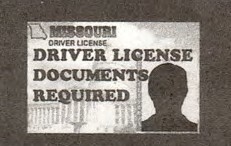 Applicants must present one or more documents in each of the following categories:] l; .S. CitizenC.S. Birth Certificate - certified with an embossed, stamped or raisedseal issued by a state or local government. (Hospital certificates are not acceptable.)C.S. Passport (valid or expired)U.S. Certificate of Citizenship, aruralization or Birth Abroadli.S. \lfilitary Identification Cardor Discharge Papers accompanied by a copy of U.S. Birth Certificate issued by a state or local government.SOCIAL SECURITY 1'' U J1B ER: (ALL Applicauts)Provide Social Security Number (verbally or by presenting card); or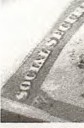 If a Social Security Number has not been assigned, the applicant must present a letter from the Social Security Administration (SSA) regarding the status of the applicant's Social Security Number.(ALL Applicant .\ )Utility Bill Pay CheckGovernment Check Mortgage DocumentVoter Registration Card Property Tax Receipt Housing Rental Contract Bank StatementNOTE: A Post Office Box will not be allowed as a residential address.Additional documentation may he required.Vehicle License Bureau1037 WASHINGTON SQUAREWASHINGTON, MO 63090-2199Office Manager:NICOLE SHOCKLEYPhone: (636) 283-5200Fax: (636) 283-5210Text: (314) 541-3054Facebook: https://www .facebook.com/Washingt on-License-Office- 472168803185169/Website: WWW.LOSLLC.COM Public E-Mail Address: WASHINGTONOFFICE.LOS@GMAIL.COMOffice Hours:Monday - Friday - 8:00 to 5:00, Saturday- 9:00 to 12:00 Closed on the following holidays:President's Day (02/19/18)Memorial Day (05/28/18)Labor Day (09/03/18)Veterans Day (11/12/18)Christmas Day (12/25/18) Closed on the following days:11/23/18	11/26/1812/21/18	12/24/18Truman's Birthday (05/08/18) Independence Day (07/04/18) Columbus Day (10/08/18) Thanksgiving (11/22/18)Mercy Neighborhood Ministry 	8/3/2017Ex-Offender Resources(Community resources for low income and uninsured),     •••••u ••••••••••••••••••-••••-       -	-	-	•••••••••••••••••••••••••••.. •••.. •••·••••••-      -         -'ARCHSRe-Entry ServicesCJM....................................Transitional HousingRe-Entry Partnerships539 N. Grand Boulevard, 6th Floor St. Louis, MO 63103314-534-0022, 314-534-0055 Fax941 Park AvenueSt. Louis, MO 631043I4- 652-8062http://c jmstlouis.orgProvides long-term (below) and short-term assistance for ex-offenders. See Re-Entry Services for short term assistance.Concordance Academy314-396-6001www.concordanceacademy.orgRe-entry support program that starts before release. Currently operating in three eastern Missouri Pr isons. Call or Check the website for more information.Release to Rent - year of supportive housing for men who have served long terms, can work fulltime, and have no one to help.3 \4-881-6031Humanitr'is Next Step Homes1447 E. GrandSt. Louis, MO 63107314-772-7720www.humanitri.orgRe-entry program for ex-offenders. Provides permanent housing placement, case management, counseling sessions, rental assistance, employment resources, assistance to parents regaining custody of their minor child, creation of long term re-entry plan.R2RV (Release to Rent for Veterans) - up to two years of supportive housing for eligible veterans who have a criminal record and need a home.314-881-6031Solid Start - one year of supportive housing for men who will be released with additional challenges.3 l4-881-6031www.stlarchs.orgProvides mentoring in partnership with others focusing on job training and life skills.ACSAssessment and Counseling Solutions11648 Gravois, Suite 245 Sunset Hills, MO 63126 314-849-2800630 Gravois http://aandcsolutions.com Fenton, MO 63026636-326-1979Provides assessment services and outpatient chemical dependency treatment.Center for Women in Transition7529 S. Broadway St. Louis, MO 63111314-771-5207, 314-771-0066 Faxwww.cwitstl.orgCJM941 Park AvenueSt. Louis, MO 63104314- 652-8062http://c jmstlouis.orgFor CJM program participants - direct service 314-881-6021Welcome backpacks - filled with personal items for persons released with practically nothing.Bus tickets/passes-  must be job-related.Emergency help - prescriptive meds, limited rent, IDs, travel back home, bus passes, referrals to needed services, e.g., food pantries.Birth certificates - IDsEntry essentials - direct services for persons on state supervision, referred by parole officers.Vital papers - Missouri/out-of-state birth certificates/IDs, GED tests, and DiscretionarySex Offender Assessments for Missouri parolees.3 l4-881-6034www.mercy.net/mnm	Page I of2Ex-Offender Resources	CAASTLCommunity Action Agency of St. Louis County2709 Woodson RoadOverland, MO 63114314-863-0015www.caastlc.orgAssists residents of St. Louis County to meet the terms of their probation and parole, including GED, money management, drug & alcohol, counseling, family development, job readiness and placement.Connections to Success2125 Bissell St.St. Louis, MO 63107314-584-6702info@connectionstosuccess.org3000 Little Hills Expressway, Ste. 102 St. Charles, MO 6330l636-940-8027Connections provide a comprehensive network of services and support to help people living in poverty become economically self-s ufficient.EducationalOpportunity Centers4495 Forest Park Ave, 63108, 314-535 -66701408 N Kingshighway Blvd., #107 314-367-81004644 Gravois Ave. 314-352-411313 N Oaks Plaza 314-385-4005The Educational Opportunity Centers are part of the federally-funded TR10 program and provides free educational counse ling to assist individuals in furthering their education beyond high school. Call for an appointment.EmploymentConnection2838 Market Street St. Louis, MO 63103 314-333-JOBS (5627)www.employrnentstl.orgProvidesfree employment services to ex-offenders and persons who have difficulty finding and maintaining employment and to St. Louis area businesses who are seeking qualified job applicants.Legal Services of Eastern Missouri4232 Forest Park Boulevard St. Louis, MO 63108314-534-4200www.lsem.orgFree legal services for those who cannot afford an attorney for civil matters, services for individuals who qualify under income guidelines, preventive legal education programs.Clients seen by appointmentLegal Aid	1-800-444-0514Let's Start - St. Vincent's Church1408 s. l 0 th StreetSt. Louis, MO 63104314-241-2324, 314-621-2232 Faxwww.letsstart.orgProvides a support group for formerly incarcerated women and their families, and bus trips for children to visit their mothers who are incarcerated. (See Visitation Transporta tion)MERS Good Will http://www.mersgoodwill.org/about/ jobs Locations:Career Center of Downtown St. Louis1727 Locust StSt. Louis, MO 63103 314-436-3540Career Center of FrankJin County1380 High St., Suite 6Washington, MO 63091636-239-2225Career Center of North St. Louis 1760 New Florissant Rd. N Florissant, MO 63033314-831-9171Car ee r Center of South St. Louis7321 S Lindbergh Suite 50 St. Louis, MO 63125314-845-1922Mission Gate Prison MinistryP.O. Box 6644 Chesterfield, MO 63006636-391-8832 or 636-391-8560www.missiongateministry.orgChristian-based aftercare program that is available to ex­ inmates. There are men's and women's residences available in various parts of St. Louis.Options for Justice 200 S. Hanley, Suite 207 St. Louis, MO 63105 314-721-6161www.mrdd.org/optionsforjustice.htmlProvides assistance for the developmentally disabled that comes in contact with the crimina l justice system.RE- LINK Program1520 Market Street, Ste. 4034 St. Louis, MO 63103314-657-1566http://www.stlouisihn.org/programs-and-se rvices/re-link­ programThe RE-LINK program provides the healthy outcome for minority reentrants in transition from jail to their communities.wwwmercy.net/ mnm	Page 2 of3Ex-Offender Resources	Visitation TransportationLet's Start1408 S. I0th Street St. Louis, MO 63104314-241-2324, 314-621-2232 Faxwww.letsstart.orgProvides transportation for children to visit their mothers who are incarcerated. Transportation is provided every other month for visits to Vandalia, MO and twice a year for visits to Chillicothe, MO.,vww.mercy.net/mnm	Page 3 of3Mercy	Mercy Neighborhood Ministry 	12/13/2017Meal Program Resources Franklin County(community resources for low income and uninsured)To get information about an agency or to find a food pantry by zip code:l) call Operation Food Search Hunger HotUne, an emergency24/7 service at 314-726-5355,2) call United Way Information & Referral, an emergency 24/7 service at 2-1-1 or 1-800-427-4626United Way Information & Referral: Dial 2-1-1 or visit www.21 Ihelps.org to quickly and easily find non-emergency services in your area, including basic needs, physical and mental health resources, job programs, support for seniors and more. Now accessible via,	_ _ _ __ _ __ _ _ __  p_ho_ne,_on_line_ch_at,_sel_f-se_rvi_ce _we_b di_rec_tly_, an_d m_ ob_ile_app_.  _    _   _    _    __ _ __   _  _	..JlMerc	Mercy Neighborhood Ministry 	12/18/2107Food Pantry Resources-Crawford, Franklin, Gasconade, and Washington Counties(community resources for low income and uninsured)To get information about an agency or to find a food pantry by zip code:l) call Operation Food Search Hunger Hotline, an emergency 24/7 service at 314-726-5355,2) call United Way Information & Referral, an emergency 24/7 service at 2-1-1 or 1-800-427-4626www.mercy.net/ mnm	Page 1 of2MercyMercy Neighborhood Ministry'-- 	12/18/2017indicates a Society of St. Vincent de Paul Parish; to find nearest location visit http://svdpstlouis.org or call 2-1-1www.me rcy.net/ mnm	Page2 of2Merc	Mercy Neighborhood Ministry7/28/2017Activities - FREE & Family Oriented(Community resources for low income and uninsured)r-•u••••••-	.	.!:·.·,,,, Contents:St. Louis Area.:Outside St. Louisi	•	Celebrations=··········································································-··················-····-· ···········St. Louis AreaContemporary Art Museum St. Louis3750 Washington Boulevard St. Louis, MO 63108314-535-4660www.contemporarystl.orgHours: Wednesday: 11:00 am - 6:00 pm Thursday and  Friday:l l :00 am - 9:00 pm Saturday and Sunday: 10:00 am - 5:00 pmFree Wednesday, Thursday, and Saturday after 5:00 pm.Grant's Farm10501 Gravois Road St. Louis, MO 63123 314-843-1700www.grantsfarm.comHours: Spring: Saturday: 9:00 am - 3:00 pm Sunday: 9:30am - 3:00pmSummer: Tuesday: 9:00 am - 3:00 pm Saturday: 9:00 am - 4:00 pmSunday: 9:30 am- 4:00 pmFall: Saturday and Sunday: 9:30 am - 9:30 pm Free admission, $12.00 for car parkingUlysses S. Grant National Historic Site7400 Grant RoadSt. Louis, MO 63123314-842-1867www.nps.gov/ulsgHours: Monday- Sunday: 9:00 am - 5:00 pm (tours start at 9:30 am and end at 4:00 pm)Closed Thanksgiving, Christmas Day and New Year's Day.Holocaust Museum12 Millstone Campus Drive St. Louis, MO 63146314-432-0020www.hmlc.orgHours: Monday - Friday: 9:30 am - 4:00 pm Sunday: l 0:00 am- 4:00 pmLaumeier Sculpture ParkI2580 Rott RoadSt. Louis, MO 63127314-615-5278www.laumeier.comHours: Monday - Sunday: 8:00 am - 4:00 pmIndoor galleries: Tuesday - Friday: 10:00 am - 5:00 pm Saturday - Sunday: 12:00 pm - 5:00 pmClosed except Christmas and New Year's DayThe Magic House516 S Kirkwood Road St. Louis, MO 63122 314-822-8900www.magichouse.orgThe Magic House holds Emerson Free Family Nights every third Friday of the month from 5:30 pm to 9:00 pm. These special nights enable a family (no more than two adults and four of their own children) to enjoy more than 100 hands-on exhibits in the Museum at no charge through the generosity of Emerson. Reservation sare not required.Missouri Botanical Garden4344 Shaw Boulevard St. Louis, MO 63110 314-577-5100www.mobot.orgHours: Monday- Friday: 9:00 am - 5:00pmAdmission is free before noon on Wednesdays and Saturdays for St. Louis City and County residents. Children 12 and under are always free.Memorial Day- Labor Day: Wednesday evenings extended until 8:00 pm, free admission after 5:00 pmwww.mercy.net/mnm	Page 1 of3Activities - Free and Family Oriented	7/28/2017Missouri History MuseumLindell and DeBaliviere, Forest Park St. Louis, MO 63112314-746-4599www.mohistory.orgHours: Monday, Wednesday and Sunday: 10:00 am - 6:00prnTuesday: I0:00 am- 8:00pmGeneral admission is free. Costs apply to special exhibits.The MunyThe Muny, Forest Park St. Louis, MO 63112 314-361-1900www.muny.comFree seats are available for every Muny performance at a first come/first serve basis. The entrances to the free seating area are located at the top of the theatre seating area and the free seat gates open at 7pm each evening. Open during the summer months only.Museum of Contemporary Religious Art3700 West PineSt. Louis, MO 63101314-997-7170mocra.slu.eduHours: Tuesday - Sunday: 11:00 am - 4:00 pmAdmission is free with a suggested donation of$5/adults and$I/students and children.The Old Courthouse11 North 4th Street St. Louis, MO 63102 314-655-1700www.nps.gov/archive/ jeff/courthouse. htmlHours: Monday - Sunday: 8:00am - 4:30pmClosed Thanksgiving, Christmas Day & New Year's Day.St. Louis Art MuseumOne Fine Arts Drive, Forest Park St. Louis, MO 63110314-721-0072www.slam.orgHours:Tuesday, Thursday, Saturday and Sunday: 10:00 am - 5:00 pmFriday: I0:00 am - 9:00 pmClosed Thanksgiving and Christmas DaySt. Louis City and County ParksOffers free concerts and many fun events.stlouis-mo.gov /government/departments/parks/parks (St. Louis City)www.stlouisco.com/parks (St. Louis County)St. Louis Science Center5050 Oakland Avenue St. Louis, MO 63110 314-289-4400www.slsc.orgHours: Monday - Saturday: 9:30am - 5:30 pm Sunday: J I :00 am - 5:30 pmGeneral admission is free. Fees for parking, tickets to shows and special exhibits.St. Louis University Museum of Art3663 Lindell Boulevard St. Louis, MO 63108 314-977-2666sluma.slu.eduHours: Wednesday- Sunday: 11:00 am-4:00 pm Closed on national holidaysSt. Louis Zoo, Forest ParkOne Government Drive St. Louis, MO 63110 314-781-0900www.stlzoo.orgHours: Sept-May: Monday - Sunday: 9:00 am- 5:00 pm Summer hours: Monday - Thursday: 8:00 am - 5:00 pm Friday- Sunday: 8:00 am - 7:00 pmGeneral admission is free every day. Fee for special exhibits and parking ($15/car). For the first hour of operation daily, free admission to Children's Zoo, Conservation Carousel and Stingrays @ Caribbean Cove.www.mercy.net/mnrn	Page 2 of3Activities -  Free and Family Oriented	7/28/2017Outside St. LouisCahokia Mounds State Historic Site30 Ramey Street Collinsville, IL 62234618-346-5160Fax: 618-346-5162Hours: Tuesday- Sunday: 9:00 am- 5:00pmInterpretive Center: Monday- Sunday: 9:00 am - 5:00 pm Grounds: Daily 8am to duskEntrance is free of charge although a suggested donation of$7 for adults, $2 for children and $15 for families.Confluence State Park IOOO Riverlands Way West Alton, MO 63386 636-899-1135www.mostateparks.comHours: Monday- Sunday: 8:00 am - 4:00 pmPurina Farms200 Checkerboard Drive Gray Summit, MO 63039 314-982-3232www.purinafarms.comHours: Summer (Memorial-Labor Day):Tuesday - Sunday: 9:30 am - 4:00pmVisitor Center Open: Monday - Sunday: 9:30 am - 3:30 pm Spring and Fall: Wednesday - Friday: 9:30 am - 9:00 pm Saturday - Sunday: 9:30 am - 4:00 pmAdmission is free but reservations required. Nominal fee for special events. Offers kids a view of life on a farm.Route 66 State Park97 North Outer Road Eureka, MO 63025636-938-7198www.mostate parks.com/route66.htmHours: Tuesday - Sunday: 7:00 am - 4:30 pm Visitors Center: Monday - Sunday: 9:00 am - 4:00 pm Visitors center is a road house that sat along Route 66. December - February ClosedClosed on Easter and ThanksgivingWorld Bird Sanctuary125 Bald Eagle Ridge Road Valley Park, MO 63088 636-225-4390www.worldbirdsanctuary.orgHours: Monday - Sunday: 8:00 am - 5:00 pm Closed Thanksgiving and Christmas Day.CelebrationsIt's Your Birthday, Inc.314-623-830 Iwww.itsyourbirthdayinc.orgThis organization provides free birthday celebrations for homeless youth ages 1-12. The main recipients for the birthday celebrations are children living in shelters.Sweet Celebrations314-387-0395http://sweet-cele brations.orgSweet Celebrations provides birthday parties for homeless children and teens. The birthday parties include a personalized birthday cake, ice cream, birthday gifts, birthday games, and goody bags for all the birthday guests.www.mercy.net/mnm	Page 3 of3-Mercy	Mercy Neighborhood Ministry 	7/13/2017Immigrant and Refugee ResourcesSt.  Louis Area(community resources for low income and uninsured)....................................................................................Contents:......................Places for PeopleComprehensive Mental Health and/or Case Management ServicesHealth ServicesLegal ServicesEnglish Language Education and Interpretation and Translation ServicesLife Skills and Career ResourcesAdditional ResourcesComprehensive Mental Health and/or Case Management ServicesBi-Lingual International Assistance Services1329 Macklind Avenue, Suite 200St. Louis, MO 63110314-645-7800www.bilingualstl.orgProvides mental health and social services to the elderly and disabled foreign born. Inc ludes counseling, case management, citizenship assistance, translation/interpretation services, and referrals.Care Access for New Americans (CANA)www.canausa.netA collaboration that provides counseling for immigrant and refugee adults, families and children including, needs assessments, psychiatry services, substance abuse treatment, information and referral to community resources, interpretation, and assistance with transportation to project services. Contact Places for People for intake.Center for Survivors of Torture and War TraumaI 077 S. Newstead Avenue St. Louis, MO 63 110314-533-4 114stlce nterf orsu rvivors.orgProvides culturally holistic counseling/mental health services for refugee and immigrant survivors of torture and war trauma.4 I30 Lindell Boulevard St. Louis, MO 63108314-535-5600 x274www.placesforoeoplc.orgFaith Team provides services for refugees who are survivors of torture. The services include coordination of all mental health needs, assistance with benefits and Links to translation services, legal assistance, and more.St. Francis Community Services Southside Center4172 Delor St.St. Louis, MO 63116314-773-6100 English & Spanish Line 314-644-8900 Vietnamese Line www.sfcsstl.orgProvides social services, mental health counseling, and youth programming a bilingual, culturally sensitive environment.Health ServicesCasa de Salud3200 Chouteau Avenue St. Louis, MO 63103 314-977-1250casadesaludstl.orgProvides basic health and wellness services and referrals. Focus is on new Hispanic immigrants. Adults only.Vietnamese Community Clinic - Operated bySt. Francis Community Services4172 Delor St.St. Louis, MO 63116314-773-6100 English & Spanish Line 314-644-8900 Vietnamese Line www.sfcsstl.orgProvides basic health and wellness services including health screenings, blood draws, pap smears, and referrals for Vietnamese immigrants.www.mercy.net/mnm	Page 1 of3Immigrant and Refugee Resources - St Louis Area	7/13/2017Legal ServicesCatholic Legal Assistance Ministry (CLAM)I00 N. Tucker Blvd., Suite 726 St. Louis, MO 6310I314-977-3993www.sfcsstl.orgOffers representation for impoverished families who do not have the resources to hire an attorney for themselves.CLAM offers services for immigrant populations who face challenges in filing governmental documents.Interfaith Legal Services for Immigrants4158 Lindell Blvd. St. Louis, MO 63108 314-371-4640hltp://www.ilsilegal.org/Provides legal services to low-income families on a sliding­ scale basis. Provides representation for Adjustment of Status, Asylum applications, Employment authorization, Family­ based petitions, Habeas Corpus, Naturalization/Citizenship, Removal hearings, Temporary Protected Status (TPS), Violence Against Women Act (VAWA) petitions, etc.Legal Services of Eastern Missouri Immigration Law Program4232 Forest Park Avenue St. Louis, MO 63108 314-256-8756www.lsem.orgProvides representation for visa petitions, adjustment to permanent residence, and various other immigrant related legal matters. Also provides legal assistance in Human Trafficking and domestic violence cases when immigrants or refugees are involved.M.I.C.A. Project (Migrant & Immigrant Community Action Project)1600 S Kingshighway, Suite 2N St. Louis, MO 63110314-995-6995www.mica-project.orgProvides free Know Your Rights presentations, focus groups and community collaboration for immigrants. Provides sliding scale fees for individual legal services for removal defense, family-based immigration, asylum, adjustment ofstatus, legal status for victims of domestic violence and more.English Language Education and Interpretation and Translation ServicesAll Access Interpreters, LLC8460 Watson Road, Suite 140 St. Louis, MO 63119314-259-1010www.aai-vri.comProvides qualified medical interpreters for clinics who need assistance for their clients without the high cost of new equipment. Interpreters can provide services for over 40 languages including American Sign Language. Services are available over video, phone, or in-person.International Institute of St. Louis340 I Arsenal St.St. Louis, MO 63118314-773-9090www.iistl.orgRefugee resettlement, English classes, job search assistance, and adjustment services. Certified Nursing Assistant (CAN) class available to foreign born.International Language Center1416 S. Big Bend Boulevard St. Louis, MO 63117314-647-8888, Toll Free: 800-445-4440www.ilcworldwide.comProvides translation services, foreign language and sign language interpreting, and adult, children, teen, and cross­ cultural education programs.Language Access Metro Project (LAMP)8050 Watson Road, Suite 340 St. Louis, MO 63119314-842-0062, Toll Free: 866-948-7133www.cfsstl.orgInterpretation and translation services, medical interpreter training and services, advocacy, outreach and provider education.Parkway Area Adult Education and Literacy13157 N. Olive Spur Road St. Louis, MO 63141314-415-4940www.parkwayschools.netOffers free English as a second language and citizenship classes to adults throughout St. Louis County.www.mercy.net/mnm	Page 2 of3Immigrant and  Refugee Resources -  St Louis Area	7/13/2017YMCA Literacy Council of Greater St. Louis600 Loughborough St. Louis, MO 63111 314-678-0 162www.ymcastlouis.org/literacyProvides free one-on-one tutoring to adults who need help with English language skills and also citizenship preparation.Life Skills and Career ResourcesImmigrant & Refugee Women's Program3672B Arsenal Street St. Louis, MO 63116 314-771- 1104www.irwp.netTeaches women basic English and practical living skills in the security of their own homes.Rise Together Ministries3646 Fairview Ave St. Louis, MO 63116 3 14-865-2210Offers job development programs, communal mentoring, after-school tutoring, counseling, and a clothing/furniture ministry.St. Louis Mosaic Project7733 Forsyth Blvd., Suite 2200 St. Louis, MO 63105314-615-8107www.stlmosaicproject.orgConnects people to career, entrepreneurship, and education resources to promote economic well-being of immigrants.Additional ResourcesAmerican Red Cross - St. Louis Chapter10195 Corporate Square Drive St. Louis, MO 63132314-5I6-2803www.redcrossstl.orgInternational Services provides assistance in family tracing and messaging for immigrants separated by war or armed conflict.Baitul-Mal Charity4815 Oleatha Ave St. Louis, MO 63116314-954-3075 or 314-702-0989Offers household goods including beds, mattresses and blankets, clothing and shoes, non-perishable food items, and toiletries to any immigrant or refugee. Rent and utility assistance may be available for new refugee families from Syria, Iraq, Kurdish, Afganistan, Burma, Eritrea, Oromo, Ethiopia, Sudan, and Somaliawww.mercy.net/mnm	Page 3 of3Literacy and English Language ClassesFour Rivers Area YMCA Community Literacy 400 Grand AveWashington, MO 63090636-239-5704Trained volunteers provide individual tutoring and group conversation practice for learning English as a second language or for improving basic reading skills. Tutors also assist individuals in studying for the US Citizenship test.East Central College English Language AcquisitionThe English Language Acquisition classes provide students with a working knowledge of English in preparation for citizenship tests, the workplace, additional education, and daily living.To find out more about our workplace course, pleasevisit http://www.eastcentral.edu/ael/workplace-essentials-certificate/Our Citizenship classes include both English language skills instruction and civics educationClasses are provided at no cost at the following locations: Union - East Central College, 1964 Prairie Dell Rd.Day: 9:00-12:00 p.m. - Tuesday and Thursday Evening: 5:00-8:00 p.m. - Tuesday and Thursday call 844-322-4235 for more information.Insurance AgentsHillermann & Associates Insurance Agency 1451 High St #201(636) 239-0020Dan Yoest Insurance 401 Elm St(636) 239-1130Diana Holdinghausen - State Farm Insurance Agent 1713 Madison Ave #210(636) 239-9500Jim Feighery - State Farm Insurance Agent1401 Jefferson St(636) 390-2886Wiemann & Pues Insurance 200 Jefferson St(636) 239-4741Allstate Insurance Agent: Lee Lucero 901 W 14th St Ste 200(636) 432-0028Shelter Insurance - David Lause 1381 High St #105(636) 239-2440Farmers Insurance - Allen Elbert 1351 Jefferson St Ste 210(636) 390-4700Shelter Insurance - David Hackmann 211 Jefferson St(636) 239-3737American Family Insurance - Casey Zastrow Agency LLC 806 Jefferson StSchroepfer Bauer Insurance 1424 W 5th St(636) 239-7781American Family Insurance - Thomas Holdmeier Agency Inc. 110 E Fifth St(636) 239-7707Bob Hillermann - Missouri Farm Bureau Insurance 1380 High St #8(636) 239-1090American Family Insurance - Robert Vossbrink Agency Inc. 1190 Jefferson St #202(636) 239-9100LibraryTo get a library card and check out materials you must bring something with your address on it like a utility statement, bank statement, or driver's license to prove you live in the library's service area.Washington Public Library410 Lafayette St Washington, MO 63090(636) 390-1070www.washmolib.orgScenic Regional LibraryScenic Regional Library offers free resources, both print and online, for patrons in Franklin, Gasconade, and Warren counties. Library cards are free to residents in the tri-county area.304 Hawthorne Dr. Union, MO 63084636-583-3224www.scenicregional.orgMercy Neighborhood Ministry 	7/18/2017Vaccination Resources(Community resources for low income and uninsured)Missouri's Vaccines for Children ProgramChildren age 18 and below may be able to receive free vaccines. To qualify a child must be either:Eligible for MedicaidWithout health insuranceNative American or Alaska Native, orHave health insurance, but it does not cover immunization, AND they go to a Federally Qualified Health Center (FQHC) or Rural Health Center (RHC)To enroll, contact the Missouri Department of Health and Senior Services, Bureau of immunization Assessment and Assurance at: (800) 219-3224 or visit the website at: www.dhss.mo.gov/immunizations.Hepatitis A VaccinationWhat is Hepatitis A?Hepatitis A is a contagious liver disease that results from infection with the Hepatitis A virus. It can range from a mild illness lasting a few weeks to a severe illness lasting several months. It may be caused by toxins, certain drugs, some diseases, heavy alcohol use, and bacterial or viral infections.How does Hepatitis A spread?Hepatitis A is usually spread when a person ingests fecal matter from contact with objects, food, or drinks contaminated by the feces or stool of an infected person.An infected person does not wash his or her hands properly after going to the bathroom and touches other objects or food. This is why the City of St. Louis Department of Health requires all restaurant employees to be vaccinated. A parent or caregiver does not properly wash his or her bands after changing diapers or cleaning up the stool of an infected personWhat are the symptoms?Some people with Hepatitis A do not have symptoms. If there are symptoms they may include: fever, fatigue, loss of appetite, nausea, vomiting, abdominal pain, dark urine, clay-colored bowel movements, joint pain, and jaundice (yellowing of the skin or eyes). If symptoms occur, theyusually appear anywhere from 2-6 weeks after exposure. Symptoms usually last less than 2 months, although some people can be ill for as long as 6 months.How do you treat Hepatitis A?There is no specific medicine to treat or cure hepatitis A. If you have the virus, you should get plenty of rest, eat a balanced diet and avoid alcohol and acetaminophen (one brand: Tylenol). Both alcohol and medicines like acetaminophen are broken down by the liver and may increase the speed of liver damage in people who have hepatitis. You may need to stay in the hospital for a short time if you get dehydrated, have severe pain, suddenly become confused or develop bleeding problems.The best way to prevent Hepatitis A is to get vaccinated!Vaccine is series of 2 shots - 6 months apart	www.cdc.govwww.mcrcy.ncVmnm	Page I of3'---\._,,'-._..,Vaccination Resourceswww.mercy.net/mnm	J>age 2 of3HPV VaccinationVaccination ResourcesFree vaccine may be available for male and females between the ages of9-26 not covered by adequate insurance or who do not qualify for Missouri's free Vaccines for Children (VFC) program. Please call to verify services and hours.Affinia Healthcare Centers (Formerly Grace Hill Health Centers)Soulard-Benton Health Center2220 LempSt. Louis, MO 63104314-814-8700O' Fallon Health Center 1717 BiddleSt. Louis, MO 63106 314-814-8700St. Louis City and County HPV Vaccine Sites:North Site11642 West FlorissantFlorissant, MO 63033314-838-8220Family Care Health CenterForest Park4352 Manchester Rd. St. Louis, MO 63110 314-531-5444Myrtle H. Davis Comprehensive HealthCentral West End 4251 Forest Park Ave St. Louis, MO 63108 314-531-7526North County Center Surrey Plaza ll , 2796- 2798 North Hwy 67Florissant, MO 63033314-921-4445South Grand Center 3401 S. GrandSt. Louis, MO 63118Water Tower Health Center 4414 N. FlorissantFlorissant, MO 63107314-814-8700South Health Center 3930 South Broadway St. Louis, MO 63118 314-814-8700Betty Jean Kerr People's Health CenterFree vaccine available for individuals under 18 years of ageCentral Site5701 Delmar Blvd. St. Louis, MO 63112 314-367-7848West Site7200 Manchester Rd.Maplewood, MO 63143 3J4-781-2034CenterHomer G. Phillips 2425N. Whittier St. St. Louis, MO 63113 314-371-3100Comprehensive Health Center5471 Dr. Martin Luther King Dr.St. Louis, MO 63112 314-367-5820Florence Hill5541 Riverview Blvd. St. Louis, MO 63120 314-389-4566Planned Parenthood {St. Louis)Have a sliding scale fee - $15 minimum cost314-865-1850West County Center#I Stonegate Center Manchester, MO 63088636-431-0030Planned Parenthood (St. Charles)208 Mid Rivers Mall Center Dr.St. Peters, MO 63376 636-279-3339St. Louis County Health CenterSouth County Health Center 4580 S. Lindbergh Blvd.St. Louis, MO 63127 314-615-0400www.mercy.oet/mnm	Page 3 of3Mercy	Mercy Neighborhood Ministry 	9/20/2017Dental ResourcesFranklin, Jefferson, Lincoln, St. Charles, St. Francois,& Washington CountiesAll clinics with sliding scale fees require proof of income and photo ID. Call first to verify what proof of income is neededCrider Health Center(Franklin County)1780 Old Hwy. 50 East, Suite 113Union, MO 63084636-582-8100(St. Charles County)l 02 Compass Point Drive St. Charles, MO 63301 636-946-4000(St. Charles County) I032 Cross winds Court Wentzville, MO 63385636-332-6000www.cridercenter.orgAccept all Medicaid plans.Hours: Monday - Friday 8:00 AM - 4:15 PMCOMTREA Inc.(Jefferson County)Valley Comprehensive Health Center4300 Gravois Rd.House Springs, MO 63051636-321-0150Monday - Friday 8:00 AM - 5:00 PM(Washington County)Hickory Plaza Comprehensive Health Center4 Hickory Ridge Road S uite 600 Hillsboro, MO 63050636-481-6040Monday - Friday 7:30 AM - 6:00 PMWeekend appointments available for DentalAccepts Medicaid and Private insurance. Offers sliding fee.Great Mines Health Center(Washington County) I Southtowne Dr.Potosi, MO 63664573-438 -9355Monday - Friday 8:00 AM - 5:00 PM(St. Francois County) 508 West Pine Street Farmington MO 63640573-664-1100Monday - Friday 8:00 AM - 5:00 PM http://gmhcenter.orgLincoln County Health Department5 Health Department Drive Troy, MO 63379636-528 -61 17 x3Services provided for Lincoln County residents only, ages 6+ including pregnant women.Monday - Friday 8:00 AM - 4:30 PMMcAuley Clinic at Mercy Hospital(Franklin County) Mercy Medical Building851 E. Fifth Street, Suite 200Washington, MO 63090636-239-8585Hours: Mon. - Thurs. 7:30 AM - 4:30 PM Fri. 7:30 AM- 4 PMMeramec Family Dentistry(Jefferson County) 1333 W. Outer Rd. Arnold, MO 63010636-333-3304Accepts Medicaid, Medicare and Care Credit Program and Check 90 ProgramHours: Tues. and Thurs. 8:00 AM - 6:00 PM Wed. 8:00 AM - 7:00 PMwww.mercy.net/mnm	Page 1 of2Denta l Resources - Surrounding Counties	9/20/2017Smiles To Go Mobile Dental Clinic(Jefferson County) Location varies Mon. - Thurs.636-633-6255:Qenta l care for ages 3-19; general dentistry; all hygiene services (including sealants); WIC lap exams, accepts all forms of MedicaidSullivan Affordable Dentures(Frankli n County)400 Cumberland Way, Suite A Sullivan, MO 63080573-468-7556www.affordabledentures.com$396 for full economy set dentures. Uses Care Credit financing. Accepts Medicaid. See website for list  of fees on all services and how to apply for Care Credit.Upward Smiles Corporation(St. Francois County) 2820 Anchor Dr.Farmington, MO 63640573-327-8010(Jefferson County) 660 North Creek Dr. Festus, MO 63028573-327-80 l0www.upwardsmiles.comDental care for ages 2-19, pregnant women; cleanings, x-rays and restorative fillings; sedation dentistry; accepts all forms of MOHealthnetMedicaid Insurance.Hours vary. Tues. - Thurs. 8:00 AM - 4:00 PMwww.mercy.net/ mnm	Page 2 of2Medical CareMercy Hospital Washington 901 E. Fifth Street Washington, MO 63090Phone: (636} 239-8000Hours of Operation: Open daily 24 hoursMercy Hospital - Washington is an acute care hospital offering comprehensive medical, surgical, obstetric and pediatric services. As the only Level Ill Trauma Center between St. Louis and Jefferson City, Mercy Hospital offers an experienced medical staff that is specially trained in trauma care. Located just 50 miles southwest of St. Louis, Mercy Hospital is committed to quality health care for its service area of more than 150,000 residents. More than 800 co-workers and 233 physicians serve the Washington hospital.Founded in 1926, Mercy Hospital serves residents of Franklin, Gasconade, Crawford, St. Charles and Warren counties. The Washington hospital came under the sponsorship of Mercy in 1976 and is a member of Mercy Health.Other major services provided at Mercy Hospital include: a 24-hour Emergency department; MRI, computed axial tomography (CAT) and positron emission tomography (PET) scanning capabilities; the Mercy Childbirth Center, which includes eight labor/delivery/recovery rooms or "Mercy Suites," a GI Laboratory; Nuclear Medicine and Medical Services departments; Sports and Therapy; and Mercy Women's and Children's Health Services.School District of Washington Registration/Enrollment220 Locust StreetWashington MO  63090Phone 636-231-2000Fax 636-239-3315www.washington.k12.mo.usVisit the School dist rict's website for all registration and enrollment. This can only be done online through the website.If you are new to the district, and need to enroll your students into the School District of Washington, this is the place to start! Follow the directions on the website for each step, and we'll have your student enrolled and ready to attend classes in no time.If you have a returning student, you'll need to login to your Parent Portal Account and complete the forms listed under Student Reg. Info Update. For details, see the " Returning Students" section.Where indicated below, please print, complete, and return all required forms the first day of school, or if the student attends WMS or WHS, return the forms at registration.PROOF OF RESIDENCY REQUIREMENTProof of residency must include the name of the parent or guardian of the student with a current mailing address. Actual proof of residence may be in the form of a property tax receipt utility bill for the current month, a current pay stub with residence, and/or a signed affidavit indicating residency. Please provide documentation of your residence enrollment in the school of residence can be initiated. (New and returning students who are entering4th, 7th, and 9th Grades)If your student is in grade 7 or 8, they will attend Washington Middle School (WMS).If your student is in grades 9 through 12, they will attend Washington High School (WHS). Pre-K students will attend our Early Childhood Center (ELC).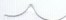 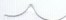 Service Organizations Franklin County Area United Way301 WEST FRONT STREET WASHINGTON, MO 63090 (636) 239-1018Rotary Club of Washington, MOP.O. Box 85 Washington, MO 63090 (636) 239-6439Washington JayceesP. 0. Box 6 Washington, MO 63090P(636) 239-0990Washington Lions Club207 Jefferson St. Washington, MO63090 (636) 239-9560Optimist Club of WashingtonP.O. Box 701 Washington, MO 63090 (636) 239-4013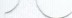 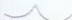 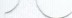 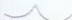 Knights of Columbus1121 Columbus Lane Washington, MO 63090 (636) 239-3756Elks Lodge #15591459 West 5th St. Washington, MO 63090 636) 239-9831SJMH Auxiliary901 East 5th St. Washington, MO 63090 (636) 239-8272SSA Office InformationAddress: SUITE 543 PRAIRIE DELL PLZUNION, MO 63084Phone:   1-800-772-1213TTY:	1-800-325-0778Hours:	Monday	9:00 AM - 4:00 PM Tuesday	9:00 AM - 4:00 PMWednesday 9:00 AM - 12:00 PMThursday	9:00 AM - 4:00 PMFriday	9:00 AM- 4:00 PMSaturday	Closed Sunday	ClosedMercy tMercy Neighborhood Ministry 	7/17/2017Transportation ResourcesFranklin County(community resources for low income and uninsured)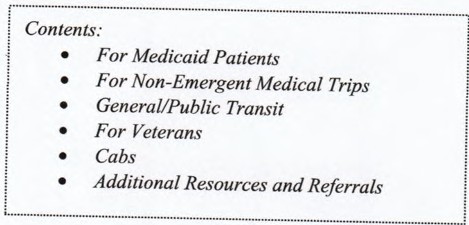 For Medicaid PatientsEMT (Express Medical Transport) Washington844-743-3368 or 636-561-0115http://www.rideemt.com/Fees: Vary; no co-pay for Medicare or Medicaid patients Services: Offers transportation for Medicaid and Medicare patients, elderly and disabled patients, and the general public; will transport anywhere.LogistiCare866-269-5927 (To make a reservation or ask questions) 573-751-2896 (Call to see if eligible for services) www.logisticare.comFees: Free for Medicaid patientsServices: Non-emergency medical transport; gasreimbursement available. Must schedule ride at least 5 days in advance.Medical Transportation Management (MTM)636-561-5686www.mtm-inc.nctFees: Free for Medicaid patientsServices: Non-emergency medical transport for the state of Missouri. Call at least 3 days in advance to schedule a ride.Non-Emergency Medical Transportation (NEMT)1-800-695-579 I or 1-866-269-5927http://dss.mo.gov/mhd/participants/ pages/medtrans.htmFees: $2 per ride (round trip or one way)Services: Non-emergency medical transport provided through MO HealthNet with statewide services for patients with MO HealthNet and MO HealthNet managed care. Must call at least 5 days in advance to schedule a ride.Healthcare USA1-800-688-3752www.chchcusa.comHours of Operation: Dependent on appointmentFees: Free with Healthcare USAServices: Offers non-emergency medical transportation to members. Must call to schedule at least 3 days in advance.Home State Health Plan1-888-561-8747or 1-855-694-4663www.homestatehealth.comHours of Operation: Dependent on appointmentFees: Free with Horne State Health PlanServices: Offers non-emergency medical transportation to members. Must call to schedule at least 3 days in advance.Missouri Care1-800-695-5791www.missouricare.comHours of Operation: 24 hrs/7 days a weekFees: Free with Missouri CareServices: Offers non-emergency medical transportation to members. Must call to schedule at least 3 days in advance.Straight Medicaid1-866-269-5927Hours of Operation: Mon-Fri 8:00 am-5:00 pmFees: Free with MedicaidServices: Offers non-emergency medical transportation to members. Must call to schedule at least 5 days in advance.www.mercy.net/ mnmPage 1 of3Transportation Resources - Franklin County	7/17/2107For N on-Emergent Medical TripsAmerican Cancer Society "Road to Recovery"1-800-227-2345www.cance r.orgHours of operation: Dependent on appointment; call four days in advance.Fees: NoneServices: Offers transportation to and from cancer treatment and doctor's appointments. Call to see if eligible for the service.Mercy Shuttle851 E Fifth St Washington, MO 63090314-251-7433Hours of Operation: Pick up at Mercy Medical Building Washington (851 E Fifth St) at 7:45am and l:00pm to go to Mercy Hospital St. Louis; return trip from Mercy Hospital St. Louis at 11:30am and 5:15pm; M-F.Fees: Free for Mercy patients /families with transportation barriers.Services: Free shuttle ride from Mercy Medical Building Washington to Mercy Hospital St. Louis. Drop-off/pick-up locations in St. Louis are at the Heart Hospital, Tower A, and the Cancer Center. Call 24 hours in advance to schedule a ride.Show Me Healthy Women Program Transportation Service573-522-2845 or 1-866-726-9926health.mo.gov/ livi ng/healthcondiseases/chronic/s howmehealt hywomen/Fees: Free for qualifying women enrolled in the Show Me Healthy Women or WISEWOMAN Programs.Services: Offers free transportation to medical appointments; call to see if eligible for service.General/Public TransitFranklin County Transportation Council636-583-1125www.franklincountytransit.orgHours of Operation: 6:00-9:00am and 1:00-5:00pm M-F Call 48 hours in advance to schedule a rideFees: Donations acceptedServices: Provides transportation to sheltered workshops and day programs for developmentally disabled individuals, and for general public subject to availability.OATS - East Region (Organized Alternative Transportation Service)247 Independence Dr.Union, MO 63084800-373-1631 or 636-583-1630www.oatstransit.orgHours of operation: Mon-Fri 7:30am-5:00pm (scheduling) Call 48 hours in advance to schedule a rideFees: Donations accepted at end of tripServices: Provides transportation for anyone, but elderly and disabled persons are given priority; wheelchair accessible; trips include non-emergency medical transport, senior centers, and essential shopping; etc. See website for complete list of routes.CabsAround N About Taxi300 E 5th St Washington, MO 63090636-239-1352Hours of Operation: Available 24 brs/7 days a weekFees: $2.00/mile, with wheelchair $4.00/mileServices: Serves Washington and other surrounding towns of Franklin and south St. Louis County;Millennium Taxi914 E 5th St Washington, MO 63090636-432-1700Hours of Operation: Available 24 hrs/7 days a week; call 24 hrs in advance to schedule a ride during weekdays Fees: $3 for pick up outside Washington plus $2 per mile; flat rate of$1I for transportation within one town.Services: Serves all of Franklin CountyWarren's Taxi853 W. Springfield Road Sullivan, MO 63080573-860-4222Hours of Operation: Available 24 brs/7 days a weekFees: $7.00 one way in Sullivan; outside Sullivan is$1.50/mile; senior rate is $5.50Services: Serves Sullivan and surrounding towns*Not wheelchair accessiblewww.mercy.net/mnm	Page 2 of3Transportation Resources   - Franklin County	7/17/2017Yo Taxi1944 S Mangan Rd Pacific, MO 63069-4657636-234-6360Hours of Operation: Available 24 hrs/7 days a weekFees: $2.00/mile; $10.00 minimumServices: Franklin County, no wheelchair accessible vehicles availableAdditional Transportation Resources and ReferralsMO Rides636-359-4656http://moridcs.orgHours of Operation: Mon-Fri 8 am-4:30 pmFees: There is no fee to call MO Rides for assistance. Services: MO Rides referral service works with transportation providers to coordinate affordable rides for people with transportation challenges. MO Rides will assist you in finding the most affordable public transportation options to meet the customer's specific needs.Rides In Sight855-607-4337www.ridesinsight.orgHours of Operation: Call for referral 8:00am-8:00pm EST, M-FServices: Rides In Sight provides information about transportation options in local communities throughout the United States.vRlde800-826-7433http://www.vride.comHours of Operation: 24 hrs/7 days a weekFees: vary depending on location and distance of commute Services: vRide is a rideshare program. The rides are developed on an as needed basis once the carpool isarranged. Provides transportation for jobs, schooling, appointments, etc.www.mercy.net/ mnm	Page 3 of3Mercy,t	Mercy Neighborhood Minis try 	7/17/2017Utility and Rent Assistance­ Franklin County, Gasconade County, andWashington County(community resources for low income and uninsured)www.mercy.net/mnm	Page 1 of2Utility  and Rent Assistance - Franklin, Gasconade, and Washington Counties	7/17/2017*indicates Society of St. Vincent de Paul Parish; to find nearest location visit http://svdpstlouis.orgor call 21l.DO NOT LET UNPAID BILLS ACCUMULATE. SEEK HELP EARLY!Call a social service agency in your area to see if they have an assistance program, such as your church, the Catholic Church; Salvation Army or United Way. Call them weekly or as suggested.Understand how and why you were short this month.See if you qualify for additional services, such as area Food Pantries. This may free up money for rent and utilities. When you require assistance, most agencies will need:Proof of income and monthly expensesProof of address, such as Photo ID and copy of current bill.TIPS:PLAN AHEA D. Consider budget billing and ask utility companies if you qualify for any low-income or special programs.Pay your bills on time to avoid late fees.In the summer, set your thermostat as high as comfortably possible. The less difference between the indoor and outdoor temperatures, the lower your overall cooling bill will be. Try setting it at 78°.Using fans can help create an air flow that will make your home more comfortable. If you use an air conditioner, a ceiling fan will allow you to raise the thermostat setting about 4° with no reduction in your comfort.If your air conditioner is old, consider purchasing a new, energy-efficient model. You could save up to 50% on your utility bill for cooling. Look for the ENERGY STAR® and Energy Guide labels.Limit the use of your oven in the summer months. Use lids when cooking.Don't place lamps or TV sets near your air-conditioning thermostat. The thermostat senses heat from these appliances, which can cause the air conditioner to run longer than necessary.While running the air conditioner, keep the window coverings closed during the day to keep out direct sunlight.In the winter, keep the draperies and shades on your south facing windows open during the day to allow the sunlight to enter your home and closed at night to reduce the chill you may feel from cold windows.In the winter, set your thermostat as low as is comfortable when home. By resetting your programmable thermostat from 72 degrees to 65 degrees for eight hours a day (for instance, while no one is home or while everyone is tucked in bed) you can cut your heating bill by up to 10 percent.Weatherize your home - caulk and weather-strip any doors and windows that leak air. In the winter, use heavy plastic on windows to keep out drafts.Replace furnace filters regularly. Keep equipment clean.Tum off your computer and monitor when not in use.Consider air-drying clothes on clothes lines or drying racks.Lower your water heater's thermostat to WARM/LOW or set at 120°. Your water beater accounts for 14% of your utility bill.Clean the lint filter in the dryer after every load. Periodically inspect your dryer vent to ensure it is not blocked.Consider a simple budget for your household. Evaluate expenses and set priorities. (Examples: Free TV vs. Cable or Satellite; one telephone line vs. la nd-line AND cell phone)www.mercy.net/mnmPage 2 of2UtilitiesNew ServiceNew service can be established by coming into City Hall at 405 JeffersonStreet. A form will be filled out with the necessary information such as Effective Date of Service, Name(s) the service will be in, Location, Social Security Number, Phone Number, Owners name if a renter.636-390-1045 -Billing or New Service636-390-1030 - Trash/RefuseRenters and owners are required to pay a $100 deposit due within 10 days. This deposit can either be paid in person or mailed in with a note attached stating that they are paying their deposit.The Deposit is refundable after 2 years of on time payments, if requested, or when the renter moves to another location (or transferred).The average monthly bill is $45.90, for a family of three. A minimum bill is$30.80. $6.50 for water, $12.50 for sewer and $11.80 for refuse ($7.10 if Senior Citizen).ElectricityAmeren 1-800-552-7583VeteransWashington, MO CBOC 1627 A Roy Drive Washington, MO 63090Phone: 314-289-7950 Or 800-228-5459 X 57950Fax: 314-289-7951Clinic toll free number: 800-228-5459 ext. 57950 Hours: 8:00am to 4:30pm Monday thru Friday;	Voter RegistrationFranklin County, County Clerk's Office 400 E. Locust, Ste. 201Union, MO 63084Website: htt p://www.frankli nmo.org/county clerkIf you have any questions regarding voter registration, registration sites, or elections, please feel free to contact us:vreg@franklinmo.net (636) 583-6364Fax: (636) 583-7324Several ways in which a person may register to vote are:r By stopping by the County Clerk's Office located in the Franklin CountyGovernment Building 400 E Locust room 201.At any Department of Motor Vehicles office, or state agency providing a service to the public (WIC, Social Services, etc.)By mail through the post-card voter registration application, which may be obtained by calling our office.Or at most city halls, schools and libraries.Registration qualifications are:18 years of age by Election Day (you may register to vote when you are 17 1/2 , but you are not eligible to vote until your 18th birthday.)US CitizenMissouri ResidentVoter RegistrationVoter Registration information can be obtained through the Franklin County Clerk's Office. Registration cards are also available at the Washington Public Library and Washington License Office.Franklin County Clerk - Debbie Door400 E Locust, Room 201Union, MO 63084636-583-6355ZIP CODEAMEADDRESSPHONEN UMB ERTIME& DATEZIP CODES SERVED; ADDITlO!'olAL CO t.'1£.NTS63068FRIENDSHIP PLATENew Haven St. Peter's United Church of Christ 607 Maupin AveNew Haven, MO63068573-237-29812nd Sat 5:00-6:00 pm Doors open at 4:30 pmServes any individual for a free,warm, and nutritious meal.63069PACIFIC PRESBYTERIAN CHURCH400 W St. Louis St. Pacific, MO 63069636-257-2742Thurs 4:30- 6:00 pmAnyone is welcome to a free meal, fellowship and dessert served while school is in session. Located at comer of 4'" and Sl. Louis.63077GOOD SAMARITAN SUPPERKnights of Columbus Hall 204 S. Commercial Dr. St. Clair, MO 63077636-629-4110Hall636-629--0315Church1•Tuesday 5:00- 6:00 pmProvides an evening meal63084WELCOMING TABLEFiJSt Presbyterian Church I05 E. Main St.Union, MO 63084636-583-3555Tues 6:00 • 7:00 pmFree dinner in thedownstairs fellowship ball. Use basement entrance at rear of church63090THE HARVEST TABLESt. Peter's United Church of Christ20 E5th StWashington, MO 63090636-399-1426Sat 5:00 - 6:00 pmProvides a home cooked meal in a safeenvironment every Saturday evening at nocharge. Serves all ages.ZIPCODENAMEADDRESS and COUNTYPHONE NUMBERTIME& DATEZIP CODES SERVED; ADDITIONAL COMMENTS63037COMMUNITY OUTREACH17 East 4th St. Gerald, MO 63037Frankl in County573-764-4357Fri & Sat 9:00am - 12:00 pmServes Gerald, Rosebud, Beaufort, Leslie and New Haven. Bring photo ID and proof of residence.630S6TRI FOOD PANTRY4529Hwy50Leslie, MO 63056Franklin County573-484-3123Tues4:30 pm - 6:00 pmCall to confirm63068HOLY FAMILY CATHOLIC CHURCW124 Holy Family Church Rd.New Haven, MO63068Franklin County573-459-6441By appointment onlyParish Boundaries; bring photo ID, proof of residence and proof of income63068NEW HAVEN FOOD PANTRYSt. P eters United Church of Christ607 Maupin Ave. New Haven, MO63068Franklin County573-237-62003rd Sat 9:00- 11:00 amResidents of New Haven and Berger areaBring photo ID63069AGAPE HELP HOUSE OF PACIFIC120 Lamar ParkwayPacific,  MO 63069Franklin County636-271-5315Tues, Thurs, Sat 10:00- 11:45 amTues I:00-3:00 pmThurs I:00 - 4:30 pmServes Meramec Valley School District. Bring ID and proof of income.Offers Ist timeemergency food assistance63071RICHWOODS COMMUNITY PANTRY10050 Polar Rd.Richwoods, MO 63071Wasllington County573-678-2005Wed9:00 am - 2:00 pmServes Richwoods R-VUSchool District. Must make appointment by calling 573-678-2005or emailing the director atjoe@richwoodspantry.org63077AGAPE CHRISTIAN CARE CENTER1095 N. Service Rd. St. Clair, MO 63077Franklin County636-629-9899Mon 12:00- 2:00 pmThurs1 I:00 am - I:30 prn Fri1:00- 3:00 omCall to confirm63077FIRST ASSEMBLY OF GOD255 Crescent Lake Rd. St. Clair, MO 63077Franklin County636-629-33542nd Fri 4:30 - 5:30 pmServes residents of St. Clair63077ST. CLAIR CATHOLJC SERVICES165 E. Springfield St. Clair, MO 63077Franklin County636-629-4997By appointment only Call Mon-SatServes residents of St .ClairZIP CODE-NAME,-ADDRESS andCOUNTYPHONE NUMBER,-TIME&DATE-,-ZIP CODES SERVED; ADDITIONAL COMMENTS63080MERAMEC COMMUNITY MJSSION200 W Main St. Sullivan, MO 63080Franklin County573-468-5813Tows9:00 am - 4:30 pmServes residents of Sullivan/Sullivan C-2 School District with limited income.63084IMMACULATE CONCEPTION CATHOLIC CHURCH•I00 N. Washington Ave.Union, MO 63084Franklin County636-583-5144By appointment onlyParish Boundaries; bring photo ro,proof of residence and proof of income63084UNION FOOD PANTRY115 West Locust St. Union, MO 63084Franklin County636-584-7050Mon & Thurs 2:00 - 4:00 pmBring proof of Union residence and SSN for all people in household. Bring proof of unemployment, disability, SSI, and food stamps (if applicable).63084SECOND BLESSINGS105 E Main St Union, MO 63084Franklin County314-713-2635or3)4-808-0119Thurs I:30 - 3:30 pmor by appointmentServes residents of Franklin County63090LOVING HEARTS OUTREACH1902 West Main St. Washingto, n  MO63090Franklin County636-390-8300Mon, Wed, Fri 9:00am - 12:00 pm12:30- 2:00 pmBring proof of Franklin County residence and photo ID63090ST. FRANCIS BORGIA FOOD PANTRY310 West Main St. Washington, MO 63090Franklin County636-239-670 Ixl305Mon& Tows4:00 - 5:30 pmServes Washington School District.Bring proof of residence63090ST. PETER UNITED CHURCH OF CHRIST20 E 5th St.Washington, MO 63090Franklin County636-239-6176Mon 12:00  - 4:00 pmTues 12:30-2:30 pmThurs 9:00- 11:00 amServes Washington School District.Bring proof of residence65041HERMANN COMMUNITY FOOD PANTRY1902 Jefferson St.Hennann, MO 65041Gasconade County573-486-05573"' Wed 4pm-5:15pmHermann School district, Applications in box outside of pantry(collected Ist Friday of each month)65066HELPING HANDS OUTREACH CENTER604 S. Second St.Owensville, MO 65066Gasconade County573-437-8880Tues, Wed, Thurs I0:00 am - 2:00 pmGasconade County residents65441BOURBON ECUMENICAL CORP319 E. PineBourbon, MO65441Franklin County573-732-4888Sat9:00 am - 12:00 pmBring proof of Bourbon residenceHepatitis A (cont.)Walk-in hours 8:00am - 8:00pm 8:00am - 5:00pm on WedNeed to have proof of residency and income, photo ID, and insurance card if insuredMyrtle Hilliard Davis 5471 Dr. MLKDr.St. Louis, MO 63112 314-367-5820Florence Hill Office 5541 Riverview Blvd. St. Louis, MO 63120 314-389-4566Homer G. Phillips Office 2425 N. Whittier St.St. Louis, MO 63113 314-371-3100Family: Care Health CentersFranklin County:Affinia Healthcare CentersWalk-in hours 8:00am - 8:00pm 8:00am - 5:00pm on WedNeed to have proof of residency and income, photo ID, and insurance card if insuredMyrtle Hilliard Davis 5471 Dr. MLKDr.St. Louis, MO 63112 314-367-5820Florence Hill Office 5541 Riverview Blvd. St. Louis, MO 63120 314-389-4566Homer G. Phillips Office 2425 N. Whittier St.St. Louis, MO 63113 314-371-3100Family: Care Health CentersFranklin County:Affinia Healthcare CentersWalk-in hours 8:00am - 8:00pm 8:00am - 5:00pm on WedNeed to have proof of residency and income, photo ID, and insurance card if insuredMyrtle Hilliard Davis 5471 Dr. MLKDr.St. Louis, MO 63112 314-367-5820Florence Hill Office 5541 Riverview Blvd. St. Louis, MO 63120 314-389-4566Homer G. Phillips Office 2425 N. Whittier St.St. Louis, MO 63113 314-371-3100Family: Care Health CentersMonday-Friday8:00 am-4:30 pmHealth Department 414 E Main St Union MO 63084636-583-7300Jefferson County: Health(Formerly Grace Hill Health Centers)Have a sliding scale fee - $20 minimum costNeed proof of incomeWalk-ins accepted on Tuesdays only.Appointment Desk: 314-814-8700Walk-in hours 8:00am - 8:00pm 8:00am - 5:00pm on WedNeed to have proof of residency and income, photo ID, and insurance card if insuredMyrtle Hilliard Davis 5471 Dr. MLKDr.St. Louis, MO 63112 314-367-5820Florence Hill Office 5541 Riverview Blvd. St. Louis, MO 63120 314-389-4566Homer G. Phillips Office 2425 N. Whittier St.St. Louis, MO 63113 314-371-3100Family: Care Health CentersMonday-Friday8:00 am-4:30 pmHealth Department 414 E Main St Union MO 63084636-583-7300Jefferson County: Health(Formerly Grace Hill Health Centers)Have a sliding scale fee - $20 minimum costNeed proof of incomeWalk-ins accepted on Tuesdays only.Appointment Desk: 314-814-8700Walk-in hours 8:00am - 8:00pm 8:00am - 5:00pm on WedNeed to have proof of residency and income, photo ID, and insurance card if insuredMyrtle Hilliard Davis 5471 Dr. MLKDr.St. Louis, MO 63112 314-367-5820Florence Hill Office 5541 Riverview Blvd. St. Louis, MO 63120 314-389-4566Homer G. Phillips Office 2425 N. Whittier St.St. Louis, MO 63113 314-371-3100Family: Care Health CentersDepartment$32 per dose - age 19 and up if you live in Jefferson County No charge age 12 months - 18 years if you live in Jefferson CountyMonday-Thursday: 8:00am - 5:30pmHillsboro Office 405 Main St.Hillsboro, MO 63050636-797-3737Arnold Office18l8 Lonedell Rd. Arnold, MO 63010636-282-1011Lincoln County:Monday-Thursday: 8:20 arn-11:00 am, 1:00 pm-4:00 pmClinic Hours are available on thefirst Thursday on each month until 6:00 pm.#5Health Department Dr Troy, MO 63379636-528-6117 Ext 0St. Charles CountyGrace Hill - Water Tower 4414 N Florissant Ave.St. Louis, MO 63107Walk-in hours 8:00am - 8:00pm 8:00am - 5:00pm on WedNeed to have proof of residency and income, photo ID, and insurance card if insuredMyrtle Hilliard Davis 5471 Dr. MLKDr.St. Louis, MO 63112 314-367-5820Florence Hill Office 5541 Riverview Blvd. St. Louis, MO 63120 314-389-4566Homer G. Phillips Office 2425 N. Whittier St.St. Louis, MO 63113 314-371-3100Family: Care Health CentersDepartment$32 per dose - age 19 and up if you live in Jefferson County No charge age 12 months - 18 years if you live in Jefferson CountyMonday-Thursday: 8:00am - 5:30pmHillsboro Office 405 Main St.Hillsboro, MO 63050636-797-3737Arnold Office18l8 Lonedell Rd. Arnold, MO 63010636-282-1011Lincoln County:Monday-Thursday: 8:20 arn-11:00 am, 1:00 pm-4:00 pmClinic Hours are available on thefirst Thursday on each month until 6:00 pm.#5Health Department Dr Troy, MO 63379636-528-6117 Ext 0St. Charles CountyGrace Hill South- Hispanic Site3930 S. Broadway St. St. Louis, MO 63118Walk-in hours 8:00am - 8:00pm 8:00am - 5:00pm on WedNeed to have proof of residency and income, photo ID, and insurance card if insuredMyrtle Hilliard Davis 5471 Dr. MLKDr.St. Louis, MO 63112 314-367-5820Florence Hill Office 5541 Riverview Blvd. St. Louis, MO 63120 314-389-4566Homer G. Phillips Office 2425 N. Whittier St.St. Louis, MO 63113 314-371-3100Family: Care Health CentersDepartment$32 per dose - age 19 and up if you live in Jefferson County No charge age 12 months - 18 years if you live in Jefferson CountyMonday-Thursday: 8:00am - 5:30pmHillsboro Office 405 Main St.Hillsboro, MO 63050636-797-3737Arnold Office18l8 Lonedell Rd. Arnold, MO 63010636-282-1011Lincoln County:Monday-Thursday: 8:20 arn-11:00 am, 1:00 pm-4:00 pmClinic Hours are available on thefirst Thursday on each month until 6:00 pm.#5Health Department Dr Troy, MO 63379636-528-6117 Ext 0St. Charles CountyGrace Hill Murphy - O'Fallon 1717 Biddle St.St. Louis, MO 63106Walk-in hours 8:00am - 8:00pm 8:00am - 5:00pm on WedNeed to have proof of residency and income, photo ID, and insurance card if insuredMyrtle Hilliard Davis 5471 Dr. MLKDr.St. Louis, MO 63112 314-367-5820Florence Hill Office 5541 Riverview Blvd. St. Louis, MO 63120 314-389-4566Homer G. Phillips Office 2425 N. Whittier St.St. Louis, MO 63113 314-371-3100Family: Care Health CentersDepartment$32 per dose - age 19 and up if you live in Jefferson County No charge age 12 months - 18 years if you live in Jefferson CountyMonday-Thursday: 8:00am - 5:30pmHillsboro Office 405 Main St.Hillsboro, MO 63050636-797-3737Arnold Office18l8 Lonedell Rd. Arnold, MO 63010636-282-1011Lincoln County:Monday-Thursday: 8:20 arn-11:00 am, 1:00 pm-4:00 pmClinic Hours are available on thefirst Thursday on each month until 6:00 pm.#5Health Department Dr Troy, MO 63379636-528-6117 Ext 0St. Charles CountyGrace Hill Murphy - O'Fallon 1717 Biddle St.St. Louis, MO 63106Have a sliding scale feeServe only established patientsDepartment$32 per dose - age 19 and up if you live in Jefferson County No charge age 12 months - 18 years if you live in Jefferson CountyMonday-Thursday: 8:00am - 5:30pmHillsboro Office 405 Main St.Hillsboro, MO 63050636-797-3737Arnold Office18l8 Lonedell Rd. Arnold, MO 63010636-282-1011Lincoln County:Monday-Thursday: 8:20 arn-11:00 am, 1:00 pm-4:00 pmClinic Hours are available on thefirst Thursday on each month until 6:00 pm.#5Health Department Dr Troy, MO 63379636-528-6117 Ext 0St. Charles CountyGrace Hill Soulard - Benton Health Center2220 Lemp Ave.St. Louis, MO 63104People  's Health Centers401 Holly Hills Ave. St. Louis, MO 63111 314-353-51904352 Manchester Ave.St. Louis, MO 63110 314-531-5444Department$32 per dose - age 19 and up if you live in Jefferson County No charge age 12 months - 18 years if you live in Jefferson CountyMonday-Thursday: 8:00am - 5:30pmHillsboro Office 405 Main St.Hillsboro, MO 63050636-797-3737Arnold Office18l8 Lonedell Rd. Arnold, MO 63010636-282-1011Lincoln County:Monday-Thursday: 8:20 arn-11:00 am, 1:00 pm-4:00 pmClinic Hours are available on thefirst Thursday on each month until 6:00 pm.#5Health Department Dr Troy, MO 63379636-528-6117 Ext 0St. Charles County$35 per doseWalk-in hours 8:30am - 11:30am 1:30pm - 3:30pm at Delmar CenterNeed SS card and photo IDSt. Louis County: HealthDepartment$32 per dose - age 19 and up if you live in Jefferson County No charge age 12 months - 18 years if you live in Jefferson CountyMonday-Thursday: 8:00am - 5:30pmHillsboro Office 405 Main St.Hillsboro, MO 63050636-797-3737Arnold Office18l8 Lonedell Rd. Arnold, MO 63010636-282-1011Lincoln County:Monday-Thursday: 8:20 arn-11:00 am, 1:00 pm-4:00 pmClinic Hours are available on thefirst Thursday on each month until 6:00 pm.#5Health Department Dr Troy, MO 63379636-528-6117 Ext 0St. Charles County$35 per doseWalk-in hours 8:30am - 11:30am 1:30pm - 3:30pm at Delmar CenterNeed SS card and photo IDDepartments$37 per doseCall each center for their hoursJohn C. Murphy Health Center6121 N. Hanley Rd. St. Louis, MO 63134 314-615-0560South County Health Center4580 S. Lindbergh Blvd. St. Louis, MO 63127 314-615-0444North Central Community Health Center4000 Jennings Station Rd. Pine Lawn, MO 63121 314-679-7812Or 314-679-7832Department$32 per dose - age 19 and up if you live in Jefferson County No charge age 12 months - 18 years if you live in Jefferson CountyMonday-Thursday: 8:00am - 5:30pmHillsboro Office 405 Main St.Hillsboro, MO 63050636-797-3737Arnold Office18l8 Lonedell Rd. Arnold, MO 63010636-282-1011Lincoln County:Monday-Thursday: 8:20 arn-11:00 am, 1:00 pm-4:00 pmClinic Hours are available on thefirst Thursday on each month until 6:00 pm.#5Health Department Dr Troy, MO 63379636-528-6117 Ext 0St. Charles County570l Delmar Blvd. St. Louis, MO 63112 314-367-7848Departments$37 per doseCall each center for their hoursJohn C. Murphy Health Center6121 N. Hanley Rd. St. Louis, MO 63134 314-615-0560South County Health Center4580 S. Lindbergh Blvd. St. Louis, MO 63127 314-615-0444North Central Community Health Center4000 Jennings Station Rd. Pine Lawn, MO 63121 314-679-7812Or 314-679-7832Department$32 per dose - age 19 and up if you live in Jefferson County No charge age 12 months - 18 years if you live in Jefferson CountyMonday-Thursday: 8:00am - 5:30pmHillsboro Office 405 Main St.Hillsboro, MO 63050636-797-3737Arnold Office18l8 Lonedell Rd. Arnold, MO 63010636-282-1011Lincoln County:Monday-Thursday: 8:20 arn-11:00 am, 1:00 pm-4:00 pmClinic Hours are available on thefirst Thursday on each month until 6:00 pm.#5Health Department Dr Troy, MO 63379636-528-6117 Ext 0St. Charles County7200 Manchester Rd. St. Louis, MO 63143 314-781-916211642 W. Florissant Ave. Florissant, MO 63033314-838-8220M:t:rtle Hilliard DavisDepartments$37 per doseCall each center for their hoursJohn C. Murphy Health Center6121 N. Hanley Rd. St. Louis, MO 63134 314-615-0560South County Health Center4580 S. Lindbergh Blvd. St. Louis, MO 63127 314-615-0444North Central Community Health Center4000 Jennings Station Rd. Pine Lawn, MO 63121 314-679-7812Or 314-679-7832Department$32 per dose - age 19 and up if you live in Jefferson County No charge age 12 months - 18 years if you live in Jefferson CountyMonday-Thursday: 8:00am - 5:30pmHillsboro Office 405 Main St.Hillsboro, MO 63050636-797-3737Arnold Office18l8 Lonedell Rd. Arnold, MO 63010636-282-1011Lincoln County:Monday-Thursday: 8:20 arn-11:00 am, 1:00 pm-4:00 pmClinic Hours are available on thefirst Thursday on each month until 6:00 pm.#5Health Department Dr Troy, MO 63379636-528-6117 Ext 0St. Charles County7200 Manchester Rd. St. Louis, MO 63143 314-781-916211642 W. Florissant Ave. Florissant, MO 63033314-838-8220M:t:rtle Hilliard DavisDepartments$37 per doseCall each center for their hoursJohn C. Murphy Health Center6121 N. Hanley Rd. St. Louis, MO 63134 314-615-0560South County Health Center4580 S. Lindbergh Blvd. St. Louis, MO 63127 314-615-0444North Central Community Health Center4000 Jennings Station Rd. Pine Lawn, MO 63121 314-679-7812Or 314-679-7832Monday-Friday: 8:30 am-11:00am, 1:30 pm-4:00 pm Tuesday, Thursday, Saturday, Sunday: ClosedImmunization Clinic 1650 Boone's Lick Road, Lower Level, Suite ASt. Charles, MO 6330l 636-949-1857Comprehensive Health CenterDepartments$37 per doseCall each center for their hoursJohn C. Murphy Health Center6121 N. Hanley Rd. St. Louis, MO 63134 314-615-0560South County Health Center4580 S. Lindbergh Blvd. St. Louis, MO 63127 314-615-0444North Central Community Health Center4000 Jennings Station Rd. Pine Lawn, MO 63121 314-679-7812Or 314-679-7832Monday-Friday: 8:30 am-11:00am, 1:30 pm-4:00 pm Tuesday, Thursday, Saturday, Sunday: ClosedImmunization Clinic 1650 Boone's Lick Road, Lower Level, Suite ASt. Charles, MO 6330l 636-949-1857$33 - $53 per dose Requires physician orderMonday, Tuesday, Thursday, and Friday.Departments$37 per doseCall each center for their hoursJohn C. Murphy Health Center6121 N. Hanley Rd. St. Louis, MO 63134 314-615-0560South County Health Center4580 S. Lindbergh Blvd. St. Louis, MO 63127 314-615-0444North Central Community Health Center4000 Jennings Station Rd. Pine Lawn, MO 63121 314-679-7812Or 314-679-7832Monday-Friday: 8:30 am-11:00am, 1:30 pm-4:00 pm Tuesday, Thursday, Saturday, Sunday: ClosedImmunization Clinic 1650 Boone's Lick Road, Lower Level, Suite ASt. Charles, MO 6330l 636-949-1857Agency/ Site NameAssistance ProvidedAssistance ProvidedAssistance ProvidedAssistance ProvidedAddress/TelephoneFunding Eligible for Residents of:UtilityRentMortgageWeatherizationHoly Family Catholic Church*XXX124 Holy Family ChurchNew Haven, MO 63068 573-459-6441Port Hudson and St. GeraldImmaculate Conception Catholic Church*XXX100 N. Washington Ave.Union, MO 63084636-239-3520Union CountyJefferson   Franklin Co mm unity Action CorporationXXI020 PJa7_a, Ct Suite C St. Clair, MO 63077 636-789-2686Franklin and Jefferson Co untiesLoving Hearts OutreachX1902 W MainWashington, MO 63090636-390-8300Franklin CountyMO Department of Social Services:Franklin County FamilySupport DivisionXI Liberty Pla1.a Union, MO 63084636-583-8670Franklin CountyOur Lad y o f Lourdes Catholic Church*XXX10 14 Madison Ave.Washington, MO 63090636-239-7227Washington, MOSt. Bridget of Kildare Catholic Church*XXX111 W. Union Pacific, MO 63069636-257-{;926PacificSt. Clair Catholic ServicesX165 E. Springfield
 St. Clair , MO 63077 636-629-4997St. ClairSL Gertrude Catholic Church*XXX6535 Hwy YYWashington, MO 63090636-239-3919KrakowSt. James Catholic Church*XXX1107 Summit Drive Catawissa, MO630151-877-238-3228ext 3311CatawissaSt. John the Baptist Catholic Church*XXX5567 Gildehaus Rd. Villa Ridge, MO 63089636-583-2488Villa RidgeSt. Mary· Moselle Catholic Church*XXX1587 Highway AM Villa Ridge, MO 630891-877-238-3228ext3311Villa RidgeWashington Emergency ReliefX20 E 5th St.Washington, MO 63090 636-239-6633Washington, MOZion United Church of ChristXX115 S Washington Ave Union, MO 6308463 6-5 83 -2814Union School District